08.12.2016 Teslim Tarihli Laboratuvar ÖdeviAdı-Soyadı:									Masa No:Aşağıdaki şekillerde işaretlenen yapıların adlarını yazınız. 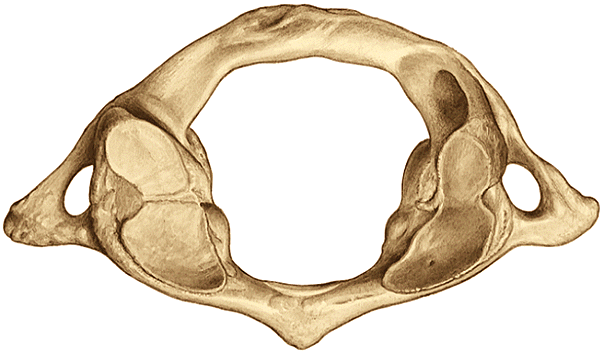 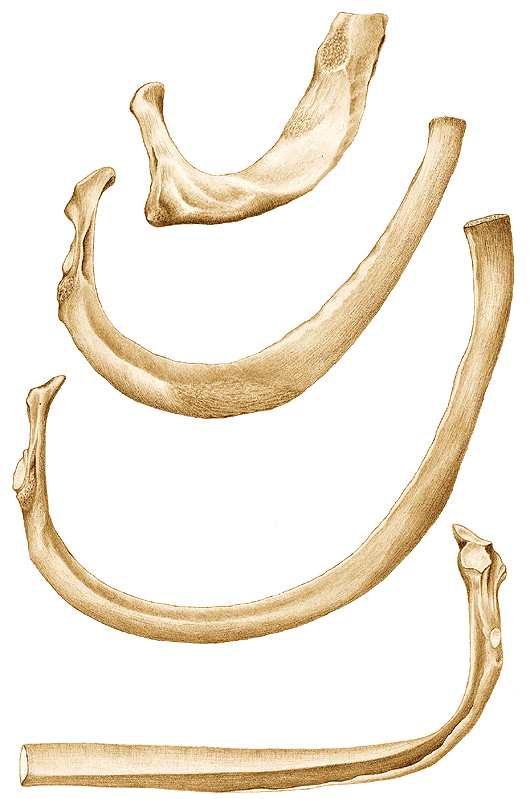 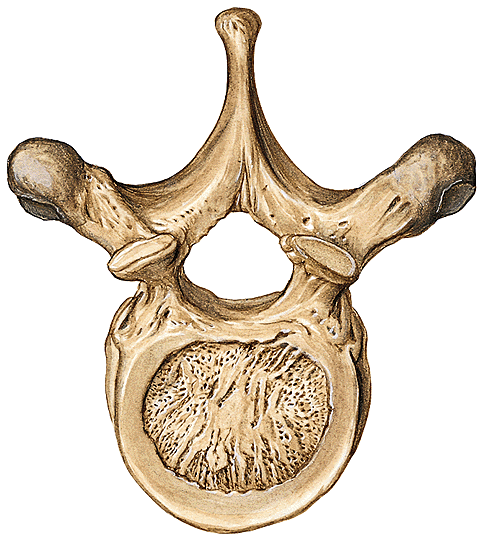 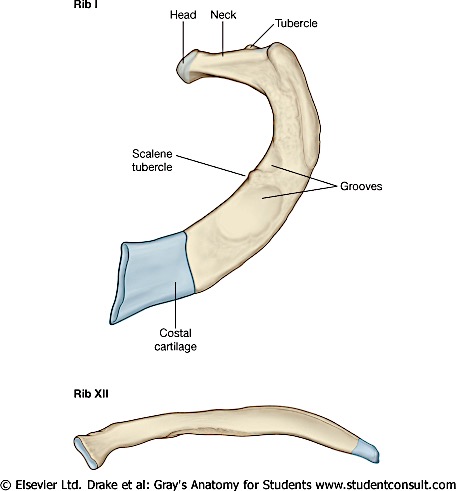 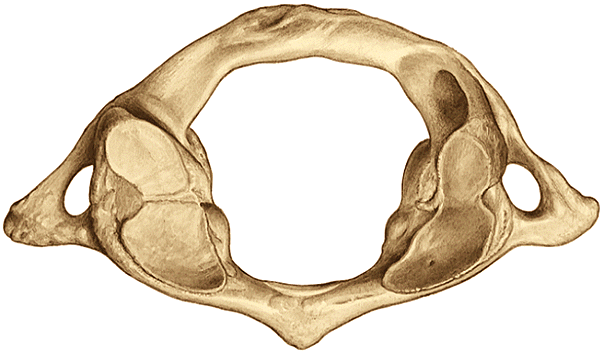 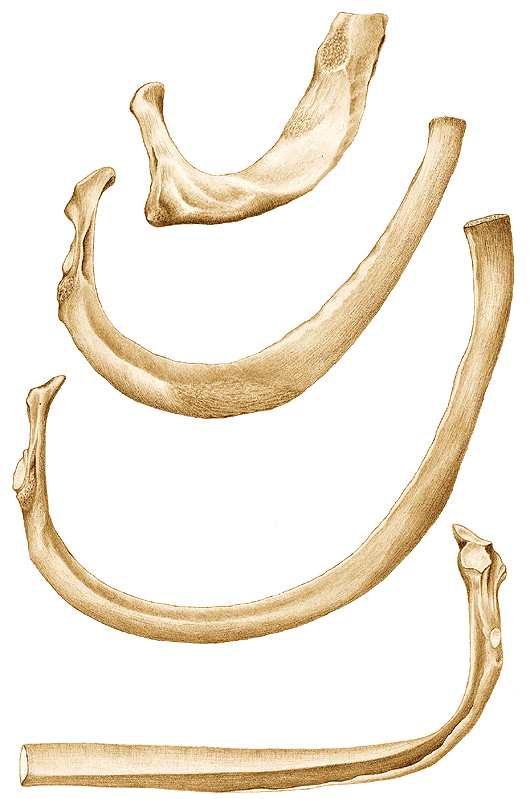 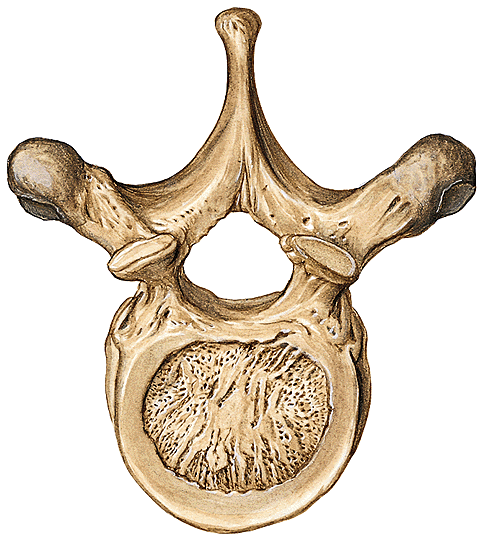 